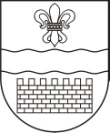 DAUGAVPILS PILSĒTAS DOMEDAUGAVPILS PILSĒTAS 1. PIRMSSKOLAS IZGLĪTĪBAS IESTĀDEReģ. Nr. 2701901796, Stacijas iela 45, Daugavpils, LV-5403, tālr. 65421374, fakss 65429234e-pasts: 1pii@inbox.lv, www.1pii.daugavpils.lv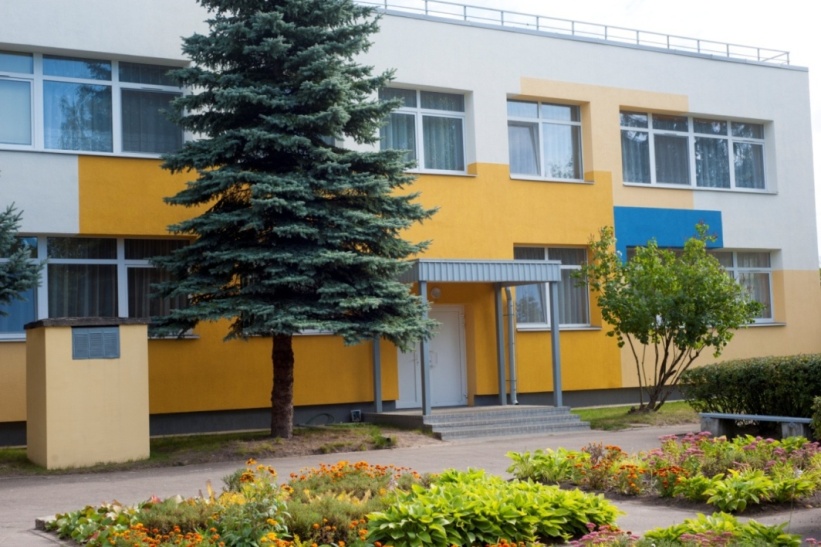 DAUGAVPILS PILSĒTAS1.PIRMSSKOLAS IZGLĪTĪBAS IESTĀDESPAŠNOVĒRTĒJUMA ZIŅOJUMSDaugavpils pilsētas 1.pirmsskolas izglītības iestādeReģistrācijas Nr: 2701901796Stacijas ielā 45, Daugavpilī, LV-5400Tālrunis: 654 21374Iestādes vadītāja Vija Moisejae-pasts: 1pii@inbox.lv2019SATURSDAUGAVPILS PILSĒTAS1.PIRMSSKOLAS IZGLĪTĪBAS IESTĀDE PAŠNOVĒRTĒJUMS1.1.ATRAŠANĀS VIETADaugavpils pilsēta atrodas Latgales reģionā, 224 km no Rīgas. Daugavpilī var nokļūt pa valsts nozīmes autoceļu A6. Pilsēta atrodas labajā Daugavas upes krastā. Daugavpils pilsētas 1.pirmsskolas izglītības iestāde atrodas Daugavpils pilsētas centra mikrorajonā. Stacijas ielas un Krišjāņa Valdemāra ielu krustojumā. Iestāde robežojas ar Daugavpils Ledus halli, Daugavpils Centrālo parku, Latvijas Gāzes struktūrvienību un Latvijas valsts dzelzceļa sliežu ceļu. Blakus iestādei uz Stacijas ielas ceļa 2018. gadā uzstādīja ātruma ierobežojumu 30km/h.Iestādes teritorija ir nožogota. Iestādes teritorijai ir divi gājēju vārtiņi un vieni vārti paredzēti apkalpojošam transportam.1.2.SOCIĀLĀ VIDEDaugavpils pilsētas 1.pirmsskolas izglītības iestādi īpatsvarā apmeklē izglītojamie no sociālās vides, kuru var uzskatīt par stabilu. Izglītojamo vecāku materiālais nodrošinājums ietekmē Daugavpils vietējā infrastruktūra. Lielākā daļa vecāku strādā Daugavpilī, bet ir arī tādi kuri strādā ārvalstīs (1.attēls)Iestādi apmeklē arī bērni ārzemnieki (nerezidenti)(2.attēls)Sekojošais (2.attēls) atspoguļo izglītojamo kopējo skaitu iestādē un maznodrošināto un daudzbērnu ģimeņu izglītojamos, kuri saņem atbalstu no Daugavpils pilsētas domes 50% par ēdināšanas pakalpojumiem.1.3.IESTĀDES VĒSTUREDaugavpils pilsētas 1.pirmsskolas izglītības iestādes ēka ir astoņdesmito gadu tipveida celtne, celta 280 bērnu vietām, ar 12 grupām. Iestāde atrodas Daugavpils pilsētas domes pakļautībā.Bērnu dārza-siles Nr.1. ēka uzcelta un nodota ekspluatācijā 1980. gada 15.novembrī:4 grupas bērnu siles, no tām 3 grupu darba laiks 12-14 stundas, bet viena grupa diennakts8 grupu darba laiks no 12-14 stundām.Iestādē tiek atvērta logopēdiskā grupa.ar krievu valodas apmācību 	Par vadītāju tiek iecelta Diāna Vasiļevska, savus darba pienākumus pildīja līdz 2011.gada 31. augustam:1997.gadā 11.jūnijā sakarā ar Daugavpils 15.logopēdiskā bērnudārza atvēršanu no bērnu dārza –siles Nr.1 pārveda logopēdisko grupu ar visiem pedagoģiskajiem un tehniskajiem darbiniekiem, tāpēc 1998. gadā 2.martā sakarā ar bērnu nama „Priedītes” izveidošanu un 31. bērnu dārza likvidēšanu 2.diennakts grupas tika pievienotas bērnu dārzam-silei Nr1 ar visiem pedagoģiskajiem un tehniskajiem darbiniekiem un tehnisko bāzi.1999.gada 28.decembrī iestādei tiek mainīts bērnudārza-siles nosaukums, bērnu dārzs iegūts Daugavpils pilsētas 1. pirmsskolas izglītības iestādes statusu. 1999.gada 29.decembrī sakarā ar bērnu zemo apmeklēšanas līmeni tika slēgta 1 pirmsskolas grupa bērniem no 3-7 gadu vecuma. Diemžēl arī 2000.gada 5.septembrī tika samazināta 1 bērnu grupa.Pirmsskolas izglītības iestāde tiek reģistrēta Izglītības ministrijā2001.gada 11.novembrī, ar reģistra numuru 2701901796.Arī 2003.gada 1.septembrī tika slēgta vēl viena diennakts grupa 3-7 gadus veciem bērniem, bet tās vietā atvērta grupa bērniem no3-7 gadus vecuma ar 12 stundu darba laiku, kā arī tika atvērts 1 Konsultatīvais centrs, kur bērni apmeklēja tikai nodarbību laikā.2011. gada 1.septembrī par Daugavpils pilsētas 1.pirmsskolas izglītības iestādes vadītāju tiek iecelta Vija Moiseja.No 2014 gada iestādē pakāpeniski atvērtas 3 grupas ar latviešu valodas apmācību.1.4.IESTĀDES VIDE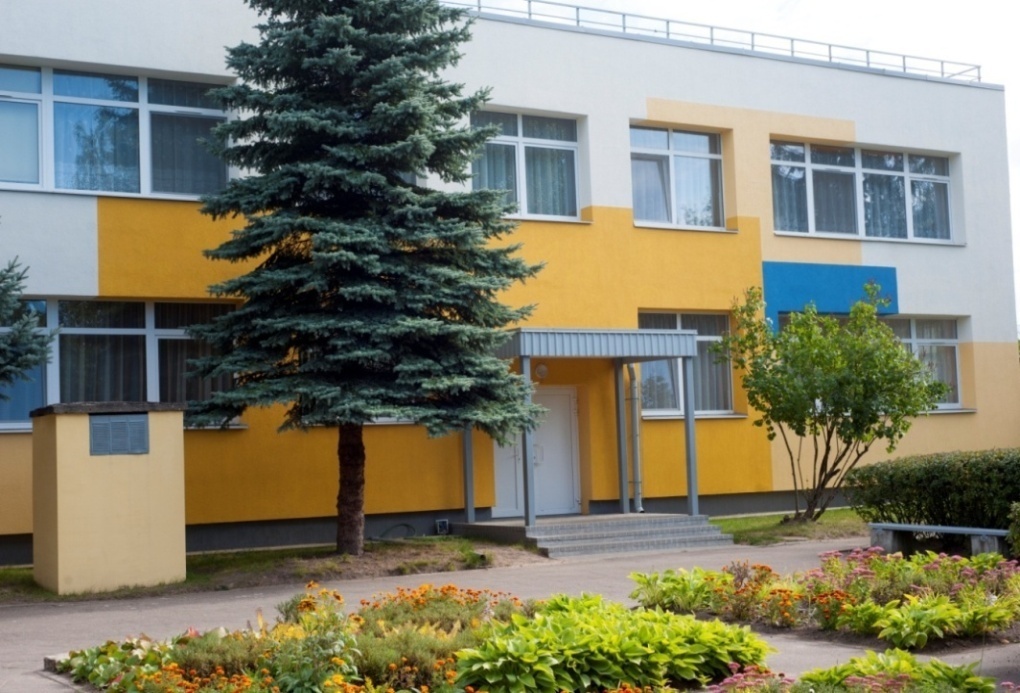 Daugavpils pilsētas 1. Pirmsskolas izglītības iestāde atrodas Daugavpils pilsētā, Stacijas ielā 45 2014.gadā iestādē tika realizēts ERAF projekta „Energoefektivitātes paaugstināšana Daugavpils pilsētas pašvaldības ēkās” ietvaros1.5. ĪSTENOTĀS IZGLĪTĪBAS PROGRAMMASDaugavpils pilsētas 1.pirmsskolas izglītības iestādē realizē sekojošas izglītības programmas, kuras var aplūkot 2.attēlā2.attēls. Izglītības programmas1.6.IZGLĪTOJAMO SKAITSIzglītojamo skaits un sadalījums pa pirmsskolas izglītības programmām 2018.gada 1.septembrī.1.7. PEDAGOGU KVANTITATĪVAIS UN KVALITATĪVAIS SKAITSIestādē 30 pedagogi, kuri uz 2018. gada 1.septembri tarificēti uz:Pedagogu skaita sadalījums pa vecuma grupām1.8. ĪPAŠIE IZGLĪTĪBAS IESTĀDES PIEDĀVĀJUMIPēc vecāku pieprasījuma bērnu radošo spēju attīstībai iestāde īstenoja 2 interešu izglītības programmas. Atalgojumu šiem skolotājiem nodrošināja vecāki:2.DAUGAVPILS PILSĒTAS 1.PIRMSSKOLAS IZGLĪTĪBAS IESTĀDES MISIJA, VĪZIJA, DARBĪBAS PAMATMĒRĶIIzglītības kvalitātes iekšējā vērtēšana jeb pašvērtējums ir izglītības iestādes pārskats par plānoto un izdarīto visās darbības jomās. Veicot pašvērtēšanu Daugavpils pilsētas 1. pirmsskolas izglītības iestādei ir iespēja objektīvi analizēt savu darbību, apzināties pozitīvos aspektus, pamanīt nepieciešamos uzlabojumus un laicīgi reaģēt uz jauniem izaicinājumiem, noteikt prioritātes, izvirzīt mērķus, plānot to īstenošanas laiku, iesaistīt un motivēt visu izglītības iestādes kolektīvu, izglītojamos, vecākus, izglītības iestādes dibinātāju un sadarbības partnerus uzņemties atbildību par iestādes darbības kvalitāti un nepārtrauktu attīstību.Iestādes misija: Mūsdienīga, dinamiska pirmsskolas izglītības iestāde, kurā radīti apstākļi katra bērna izaugsmei un iekšējai vēlmei izzināt apkārtējo pasauli.Iestādes vīzija: Inovatīva  pirmsskolas izglītības iestāde ar daudzfunkcionālu vidi, profesionālu komandu, vieta, kurā aug atbildīgs sabiedrības dalībnieks, radošs darītājs, lietpratējs un personība ar pašapziņu, Latvijas patriots.Iestādes mērķis: Īstenot jēgpilnu pirmsskolas izglītības procesu, veicinot katrā izglītojamā pārliecību par sevi kā patstāvīgu, atbildīgu, radošu, pašapzinīgu un lietpratīgu sabiedrības daļu.Pirmsskolas izglītības iestādes uzdevumi:Nodrošināt izglītojamā drošību un veselībuKvalitatīva, kompetencēs balstīta, mācību satura ieviešana mācību procesā.Veidot izglītojamā “Es” apziņu, kuras pamatā ir izglītojamā rīcības, darbības, jūtu, vēlmju, interešu, radošo spēju apzināšanās un spēja izpaust sevi aktīvā darbībā, ievērojot vispārcilvēciskās vērtībasAttīstīt katra izglītojamā fizisko un intelektuālo aktivitāti visās darbības un attīstošo darbību dažādajos virzienos, īpašu vērību veltot izglītojamo sensorajai un sajūtu attīstībaiRosināt izglītojamo interesi un veidot pozitīvu attieksmi pret apkārtējo pasauli, tās noteikumiem un parādībāmVeicināt izglītojamo vecākus (aizbildņus) sadarboties ar iestādi, izglītojamā vajadzību nodrošināšanaiNodrošināt iestādes pedagoģisko darbinieku izglītību un pašizglītību pedagoģisko kompetenču paaugstināšanāNodrošināt tehnisko darbinieku mūžizglītību.3. PIRMSSKOLAS DARBA PAŠVĒRTĒJUMS PAR 2018./2019. M.G. – SVID ANALĪZE4.IESTĀDES SNIEGUMS KVALITĀTES RĀDĪTĀJOSVISU JOMU ATBILSTOŠAJOS KRITĒRIJOS4.1.JOMA: MĀCĪBU SATURS4.1.1. IESTĀDES ĪSTENOTĀS IZGLĪTĪBAS PROGRAMMAS	Pirmsskolas izglītības mācību saturs Daugavpils pilsētas 1.pirmsskolas izglītības iestādē tiek organizēts pēc trim licencētām izglītības programmām: 01011111 (vispārējās pirmsskolas izglītības programma), 01011121Mazākumtautību vispārējās pirmsskolas izglītības programma. Programmu saturs atbilst mūsdienu prasībām, tiek ievērots izglītojamo vecāku/aizbildņu pieprasījums un vajadzības pēc bērnu izglītošanas un sagatavošanas skolas gaitām. izglītības programmu nosaukumi, kodi, licences Nr. Un izglītojamo skaits pa mācību gadiem no 2015./2016. – 2018./2019..mācību gadiem.Katra mācību gada sākumā tiek apstiprināts pedagoģisko pasākumu plāns. Izglītojamo slodze atbilst normatīvo aktu prasībām. Tiek apstiprināts ieteicamais dienas kārtības, rotaļnodarbību tīkls, latviešu valodas nodarbību, interešu izglītības nodarbību saraksts. Saraksti tiek ievietoti, metodiskajā kabinetā, grupu vecāku informāciju stendos. Par izmaiņām rotaļnodarbību sarakstā pedagogi un izglītojamo vecāki tiek savlaicīgi informēti.Iestādes pedagoģiskajās sēdēs pirms katra mācību gada tiek aktualizētas valsts pirmsskolas vadlīnijas, lai grupu pedagogiem būtu skaidri saskatāma izglītojamo attīstības pakāpe un, lai varētu skaidri prognozēt sasniedzamos rezultātus.Pirmsskolas izglītības iestāde nodrošināta ar pedagoģisko personālu, pamatojoties uz 2018.gada 11.septembra MK 569 noteikumiem „Noteikumi par pedagogiem nepieciešamo izglītību un profesionālo kvalifikāciju un pedagogu profesionālās kompetences pilnveides kārtību” iestādē visi pedagogi ir ar atbilstošu izglītību, viens pedagogs pašlaik studē Daugavpils Universitātē.Iestādē ir izstrādātas un īstenotas audzināšanas programma pamatojoties uz 2016. gada 15. jūlijā MK noteikumi Nr. 480  „Izglītojamo audzināšanas vadlīnijas un informācijas, mācību līdzekļu, materiālu un mācību un audzināšanas metožu izvērtēšanas kārtība”, kas paredz attīstīt izglītojamā attieksmi pret sevi, citiem; izglītojamie mācās piederību savai grupai, iestādei, Daugavpilij un valsti.Kā arī tiek realizēta interešu izglītības programma kas paredz iepazīstināšanu latviešu tautas tradīcijām, kultūru, tautas svētkiem. Programma veidota tā, lai bērns apgūtu folkloru, spētu attēlot individuālos iespaidus krāsās, skaņās, kustībās, dziesmās un dejās. Bērnam jāapgūst prasme orientēties komunikatīvajā situācijā, dzirdēt un runāt. Ņemot vērā pirmsskolas bērnu vecuma specifiku, nedrīkst prasīt no bērna folkloras izpratni, sarunu, bet ir jāpanāk bērna vēlēšanos saprast valodu, vēlēšanos runāt, pārliecību par to, ka viņš var izteikt savu domu latviešu valodā.Sadarbībā ar Daugavpils pilsētas pirmskolu izglītības iestāžu vadītāju vietniekiem ir izstrādātas un īstenotas vairākas priekšmetu programmas.4.2. JOMA: MĀCĪŠANA UN MĀCĪŠANĀS4.2.1. MĀCĪŠANAS KVALITĀTELai sekmētu bērniem kvalitatīvu mācīšanu pirmsskolas izglītības skolotāji mācīšanas procesā izmanto dažādas mācību metodes – rotaļmetodes, kas atbilst izglītojamo spējām, vecumposma attīstības likumsakarībām, integrēto rotaļnodarbību, rotaļnodarbību specifikai, PII mācību satura prasībām un izglītojamo mācīšanās tempam. Mācīšanas metodes tiek izvēlētas un koriģētas atkarībā no konkrētu izglītojamo sasniegumiem, grupas attīstības īpatnībām. Mācīšanas procesā izmantojamie mācību materiāli atbilst izglītojamo vecumam, spējām un konkrētai rotaļnodarbībai.Pirmsskolas izglītības skolotāji un speciālisti regulāri pārrunā un dalās pieredzē par metodisko materiālu izmantošanu mācīšanas kvalitātes nodrošināšanā. Izglītojamiem interesantu mācīšanas procesa norisi nodrošina mūsdienīgi izremontētās grupu telpas un rotaļlaukumi. Pedagogi mācīšanas procesa kvalitātes nodrošināšanai izmanto video projektoru, digitālos mācību materiālus, skolotāju izveidotās PowerPoint prezentācijas, pašgatavotus materiālus. Skolotāji dodas pieredzes apmaiņas kursos uz citām pirmsskolas izglītības iestādēm.Pirmsskolas izglītības iestādē pedagogu profesionālās kompetences paaugstināšanai tiek organizēti kursi, kas ļauj skolotājam saskatīt savas stiprās darba puses un vēl pilnveidojamās jomas :18.05.2018. „Pirmās palīdzības sniegšanas kursi”, 09.02.2017. „Minimālās higiēnas prasības pārtikas uzņēmumā”, 13.02.2017„Audzināšanas uzdevumi attieksmes veidošanai”Vērojumi integrētajās rotaļnodarbībās liecina, ka mācīšanas process pirmsskolas izglītības iestādē kļūst jēgpilns, pedagogi mācīšanas procesā strādā uz rotaļnodarbībā sasniedzamo rezultātu. Rotaļnodarbībās tiek izmantoti dažādi pedagogu un izglītojamo sadarbības modeļi. Pedagogi integrētajās rotaļnodarbībās izmanto virzīto mācīšanos – vispirms darām kopā, pēc tam daļēji kopā, tad uzdevumu veic izglītojamais individuāli, darba beigās izglītojamie mācās novērtēt sava paveiktā darba rezultātu.4.2.2. MĀCĪŠANĀS KVALITĀTEDaugavpils pilsētas 1. pirmsskolas izglītības iestādē mācīšanās darba organizācija tiek realizēta pēc ieteicamā integrēto rotaļnodarbību saraksta un interešu izglītības nodarbību saraksta. Izglītības iestādes administrācija un iestādes pedagogi iepazīstina izglītojamo vecākus ar izglītošanās procesam nepieciešamo materiālo bāzi, darba organizāciju pirmsskolas izglītības iestādē. Visi izglītojamo vecāki un aizbildņi zina iestādes iekšējās kārtības noteikumus. Ievērotie iekšējās kārtības noteikumi veicina izglītojamo kvalitatīvu piedalīšanos mācīšanās procesā izglītības iestādē.Rotaļnodarbībās un dienas ritma momentos vērošanās kartēs ierakstītais liecina, ka pirmsskolas izglītības pedagogi mērķtiecīgi organizē izglītojamos un mācīšanās darbu, veido viņos motivāciju piedalīties mācīšanās darbā un pozitīvu attieksmi uz izzināšanas procesu, darot. Pirmsskolas izglītības iestāde lepojas ar pašgatavotu spēļu un metodisko līdzekļu klāstu, kuru pedagogi sekmīgi izmanto izglītojamo mācīšanās kvalitātes nodrošināšanā. Metodiskais kabinets ir materiāli nodrošināts metodisko literatūru..Pirmsskolas izglītības iestādē neuzdod izglītojamiem mājas darbus. Pedagogs sadarbībā ar speciālistiem izvēlas bērnam draudzīgākās rotaļmetodes, kā veicināt izglītojamā kultūrhigiēniskās iemaņas, veidotu izziņas interesi, veidotu mācīšanās motivāciju.Skolotāji apgalvo, ka Iestāde palīdz vecākiem sniegt atbalstu bērnam mācīšanās procesā. Lielākā daļa vecāku atzīst, ka skolotāji mērķtiecīgi organizē ikdienas mācību darbu rotaļnodarbībās, izvirza noteiktas prasības, rosina mācīties atbilstoši viņu spējām, prasmēm un interesēm. Pirmsskolas izglītības iestādē sistemātiski un mērķtiecīgi apkopo informāciju par katra izglītojamā mācību sasniegumiem, informāciju izvērtē un to izmanto tālākā mācību procesa organizēšanā. Skolotāji izglītojamos rosina izmantot dažādus mācību palīglīdzekļus. Individuālais darbs tiek veikts gan ar izglītojamiem, kuriem veicas grūtāk, gan arī ar spējīgiem izglītojamiem, izmantojot individuālās nodarbības. Izglītojamo nodarbību kavējumi tiek regulāri uzskaitīti un izvērtēti. Līdz šim tīšu kavējumu nav bijis. 4.2.3. VĒRTĒŠANA KĀ MĀCĪBU PROCESA SASTĀVDAĻADaugavpils pilsētas 1. pirmsskolas izglītības iestādē skolotāju galvenais uzdevums ir mācīšanas, mācīšanās un audzināšanas procesu organizēt interesantu, jēgpilnu, atbilstošu bērnu spējām, vajadzībām un interesēm. Lai sekmīgi organizētu pedagoģisko procesu skolotājas regulāri vērtē, kas izdevies, kam pastiprināti jāpievērš uzmanība, kādi uzdevumi izvirzāmi turpmākai pedagoģiskai darbībai. Regulāra mācīšanas un mācīšanās vērtēšana ir neatņemama pedagoģiskā procesa sastāvdaļa.Pirmsskolas izglītības iestādē izglītojamo zināšanu un prasmju un attieksmju vērtēšana tiek veikta saskaņā ar MK noteikumiem Nr. 533, kuri nosaka pirmsskolas izglītības vērtēšanas pamatprincipus:Izglītības programmas apguves laikā bērna zināšanu, prasmju un attieksmju vērtējumu izsaka mutvārdos, uzsverot pozitīvo un nozīmīgo viņa darbībā un sasniegumos.Pēc pirmsskolas izglītības satura apguves par bērna sasniegumiem (zināšanām, prasmēm un attieksmēm atbilstoši plānotajiem rezultātiem) rakstiski informē viņa vecākus vai citus bērna likumiskos pārstāvjus.Izglītojamo vērtēšanas procesā tiek iegūta, apkopota un analizēta informācija, lai:noteiktu izglītojamā mācīšanās vajadzības, zināšanu, prasmju apguvi, un attieksmju veidošanos;sekmētu atgriezenisko saiti par izglītojamā apgūtajām zināšanām un prasmēm;spriestu par mācīšanās efektivitāti.Vērtējot izglītojamo prasmes, skolotājas nosaka ne tikai bērnu sasniegumu atbilstību noteiktām prasībām, bet arī individuālo attīstības dinamiku. Izvērtējot sasniegumus var spriest par izglītojamā attīstību kopumā vajadzības gadījumā sniedzot individuālu palīdzību, vai piesaistot pedagoģiskā atbalsta personālu.4.3. JOMA: IZGLĪTOJAMO SASNIEGUMI4.3.1. IZGLĪTOJAMO SASNIEGUMI IKDIENAS DARBĀ;Ikdienā pirmsskolas pedagoģiskajā procesā izglītojamo sasniegumi tiek vērtēti rotaļnodarbībās, kur galvenais bērnu darbības veids ir rotaļa. Skolotājs cenšas uzteikt katra izglītojamā veikumu, stimulējot un iedrošinot viņu nākošajai izzinošai darbībai.Pirmsskolas izglītības iestādes skolotāji palīdz vecākiem sniegt atbalstu bērnam mācīšanās procesā. Lielākā daļa vecāku atzīst, ka skolotāji mērķtiecīgi organizē ikdienas mācību darbu, rotaļnodarbības, izvirza noteiktas prasības, rosina mācīties atbilstoši viņu spējām, prasmēm un interesēm. Pirmsskolas izglītības iestādē sistemātiski un mērķtiecīgi apkopo informāciju par katra izglītojamā mācību sasniegumiem, informāciju izvērtē un to izmanto tālākā mācību procesa organizēšanā. Izglītojamo ikdienas rotaļnodarbībās paveikto vecāki var aplūkot vecāku informatīvajos stendos, pārrunāt ar skolotājām bērna paveikto, izanalizēt to, cik tas atbilst konkrētajam bērna vecumposmam, kā arī viņa prasmju, spēju un attīstības līmeni. Izglītojamo mācību sasniegumus skolotāji kopā ar administrāciju analizē mācību gada noslēguma pedagoģiskajās padomes sēdēs. Pedagogi izglītojamā vecākus un aizbildņus iepazīstina ar sasniegumiem mācību procesā informējot vecākus individuālajās sarunās, vecāku sapulcēs un šī informācija ir konfidencionāla. Pēc pirmsskolas izglītības satura apguves par bērna sasniegumiem: zināšanām, prasmēm un attieksmēm atbilstoši plānotajiem rezultātiem, Iestāde rakstiski informē izglītojamā vecākus.4.4. JOMA: ATBALSTS IZGLĪTOJAMAJIEM4.4.1. PSIHOLOĢISKAIS ATBALSTS, SOCIĀLPEDAGOĢISKAIS ATBALSTS UN IZGLĪTOJAMO DROŠĪBAS GARANTĒŠANADaugavpils pilsētas 1.pirmsskolas izglītības iestādē regulāri tiek apzinātas izglītojamo psiholoģiskās, fiziskās un sociāli pedagoģiskās vajadzības. Iegūtā informācija tiek izmantota izglītojamo atbalstam. Izglītības iestāde sadarbībā ar DPIP iekļaujošās izglītības atbalsta centra psihologu, sadarbojoties ar grupu pedagogiem apzina un veic izglītojamo adaptācijas izpēti, korekcijas darbu izglītojamiem ar uzvedības traucējumiem, psihologs konsultē izglītojamo vecākus, sniedz konsultācijas ģimenēm par dažādu jautājumu risināšanas metodiku. organizē seminārus pedagogu izglītošanā. Logopēds un latviešu valodas skolotājs veic individuālu darbu, lai veiktu korekciju izglītojamā valodas apguvē un citvalodīgo izglītojamo latviešu valodas apguvē. Lai izglītības iestādē veidotu drošu, atbildīgu un cieņpilnu vidi: iestādē ir izstrādāta APU (atbalsts pozitīvai izglītībai) programma, kura nosaka uzvedības noteikumus, rīcības plānu, pozitīvos pastiprinājumus un loģiskās sekas.Iestāde ir nodrošināta ar medmāsu pakalpojumu, tāpēc nepieciešamības gadījumā pirmā medicīniskā palīdzība ir pieejama izglītojamiem, darbiniekiem un izglītojamo vecākiem. Medmāsa regulāri veic profilaktisku izglītojamo apskati un nodrošina sanitāri higiēnisko normu ievērošanu iestādē, kā arī veic ēdināšanas kvalitātes monitoringu. Medmāsas veic arī izglītojošo darbu ar izglītojamiem par zobu higiēnu, par stājas profilaksi.Grupu skolotājas regulāri veic pedagoģiskos vērojumus grupu žurnālā, kur precīzi apraksta izglītojamo uzvedības grūtības un veiktos profilakses pasākumus, vai veiktās konsultācijas ar atbalsta personālu. Skolotājas un skolotāju palīgi zina kā rīkoties ja novēro jebkādu vardarbības pazīmi izglītojamā uzvedībā vai ievēro, ka bērns ir cietis no vardarbības. Iestādei ir konstruktīva sadarbība Daugavpils pilsētas sociālo dienestu un bāriņtiesu. Izglītojamo vecākiem un aizbildņiem ir pieejamas konsultācijas, ko sniedz Daugavpils pedagoģiski medicīniskā komisija. Vecāki ir informēti par kārtību, kādā var saņemt nepieciešamo atbalstu pedagoģiski medicīniskajā komisijā.Izglītības iestādē ir izstrādāti noteikumi, kuri paredz kārtību, kas nosaka izglītojamo drošību izglītības iestādē un tās organizētajos pasākumos. Šo kārtību palīdz uzturēt iestādes padome un citi vecāki, ziņojot, piemēram, par pārkāpumiem interneta vietnēs, ievietotajām bērnu fotogrāfijām.Pirmsskolas izglītības iestādē ir izstrādāti reglamentējošie normatīvie akti, kas nosaka darba drošību darbiniekiem, izglītojamiem (instrukcijas – īsas, bērniem saprotamas), ar tiem tiek iepazīstināti darbinieki katru rudeni, uzsākot jaunu mācību gadu, kā arī jaunais darbinieks tiek iepazīstināts ar darba drošību, pēc nepieciešamības darba drošības noteikumi tiek atkārtoti arī mācību gada laikā; tiek veikti attiecīgi ieraksti darba drošības žurnālā. Iestādē ir darba drošības speciālists, kurš uzrauga darba drošības ievērošanu un veic profilakses pasākumus.Iestādes telpās ir izvietoti evakuācijas plāni, kuros norādīti evakuācijas ceļi un evakuācijas kārtība, atbildīgie par evakuāciju. Katru mācību gadu iestādē notiek evakuācijas mācības. Piemēram, 2018. gada 16.maijā notika plānotās ugunsdzēsības taktiskās mācības, lai atkārtotu iestādes kolektīva un izglītojamo rīcību ekstremālos apstākļos. No iestādes tika evakuēti izglītojamie un visi skolas darbinieki. Evakuācijas vieta ir Daugavpils pilsētas 1.pirmsskolas izglītības iestādes laukums.. Pirmsskolas iestādei ir sadarbība ar pašvaldības un Valsts policijas darbiniekiem, VUGD darbiniekiem gan profilaktiskajos pasākumos, gan problēmsituācijās. Latgales reģiona pārvaldes darbinieki organizējuši nodarbības izglītojamajiem par dažādām drošības tēmām kopā ar policijas tēliem Runci Rūdi un Bebru Bruno. Pirmsskolas izglītojamiem tiek organizētas VUGD nodarbības ar glābēju Guntiņu.Pirmsskolas izglītības iestādē ir izstrādāti iekšējās kārtības noteikumi, kuri tiek laboti un aktualizēti, atsaucoties uz izmaiņām likumdošanā. Iekšējās kārtības noteikumu ievērošanu uzrauga gan iestādes darbinieki, gan atbalsta personāls un administrācija. Iekšējās kārtības noteikumi ir pieejami vecāku informācijas stendos un tie ir izlasāmi galvenajā iestādes informācijas stendā. Izglītojamiem katrā grupā skolotājas veido nodarbības, lai bērni labāk izprastu kārtības noteikumus un tos ievērotu. Metodiskajā kabinetā pedagogiem ir pieejami materiāli par kārtības ievērošanu un vardarbības profilaksi pirmsskolas iestādē.Pirmsskolas izglītības iestādes izglītojamo, darbinieku drošībai galvenās iestādes ieejās ir uzstādīti drošības kodi. Iestādē visi mācību tehniskie līdzekļi, iekārtas un aprīkojums ir droši ar valstī noteiktajiem sertifikātiem, iekārtas ir verificētas un kalibrētas pēc noteikumiem, regulāri darba drošības speciālists tos pārbauda un veic žurnālā nepieciešamos ierakstus.4.4.2. IZGLĪTOJAMO DROŠĪBAS GARANTĒŠANA (DROŠĪBA UN DARBA AIZSARDZĪBA)Daugavpils pilsētas 1.pirmsskolas izglītības iestādē ir izstrādāti drošības noteikumi gan izglītojamajiem, gan darbiniekiem. Drošības instrukcijas izstrādātas, pamatojoties uz MK 2009.gada 24.novembra noteikumiem Nr. 1338 „Kārtība, kādā nodrošināma izglītojamo drošība izglītības iestādēs un to organizētajos pasākumos”. Pirmsskolas izglītības iestādē ir izstrādāti „Iestādes iekšējās kārtības noteikumi”, „Drošības noteikumi grupu telpās”, ”Ugunsdrošības noteikumi”, “Pirmās palīdzības sniegšanas noteikumi”, kā arī „Noteikumi par drošību ekskursijās, pārgājienos un pastaigās, izglītības iestādes organizētajos pasākumos, sporta sacensībās un nodarbībās”, “Kārtība, kādā Iestādē uzturas nepiederošas personas” un “Kārtība kā tiek informēti skolotāji, Iestādes vadība un vecāki par negadījumiem, traumām un saslimšanas gadījumiem Iestādē”. Instruktāžas par izglītojamo drošību veic grupu skolotāji divas reizes gadā un arī pirms katra pasākuma Iestādē, kā arī pirms došanās pārgājienos vai ekskursijās. Iestādei ir sagatavotas atbilstošas Instruktāžu veidlapas, kuras tiek aizpildītas un apkopotas instruktāžu mapē. Nodarbības par satiksmes drošības ievērošanu, rīcību ekstremālās situācijās ir integrētas grupu nodarbībās. Ar instrukciju un drošības noteikumu prasībām regulāri tiek iepazīstināti arī Iestādes darbinieki. Iestādē ir izstrādāti un telpās izvietoti evakuācijas plāni ar norādījumiem rīcībai ekstremālās situācijās. Iestādē ir pieejami ugunsdzēšamie aparāti. To atbilstība ekspluatācijas noteikumiem katru gadu tiek pārbaudīta. Katru gadu darbiniekiem tiek nodrošināta apmācība drošības jautājumos. Izglītojamie Iestādē un tās apkārtnē jūtas droši. To atzīst arī vecāki. Vienu reizi gadā Iestādē sadarbībā ar Valsts ugunsdzēsības un glābšanas dienesta (turpmāk-VUGD) darbiniekiem notiek evakuācijas mācības, lai izglītojamie un darbinieki būtu droši un pārliecināti par rīcību ekstremālās situācijās. Iestādē organizētās evakuācijas praktiskās nodarbības liecina, ka izglītojamie, skolotāji un tehniskie darbinieki zina, kā rīkoties ārkārtas situācijās. Iestādē tiek organizētas tikšanās ar policijas darbiniekiem, Valsts ugunsdzēsības un glābšanas dienesta darbiniekiem, lai teorētiskās un praktiskās nodarbībās nostiprinātu prasmes un iemaņas rīcībai bīstamās situācijās. Pirmsskolas izglītības iestādē visiem ir pieejama informācija par to, kā sazināties ar palīdzības dienestiem. Regulāras pārbaudes Iestādē veic Valsts ugunsdzēsības un glābšanas dienests. Izglītojamie tiek informēti par drošību uz ceļa, sadzīves traumām. Ikdienā ar grupu skolotājiem tiek pārrunāti Ceļu satiksmes ievērošanas noteikumi.4.4.3. ATBALSTS PERSONĪBAS VEIDOŠANĀAudzināšanas darbs izglītības iestādē tiek plānots un realizēts atbilstoši Audzināšanas darba programmai, kura izstrādāta balstoties uz MK480 „Izglītojamo audzināšanas vadlīnijas un informācijas, mācību līdzekļu, materiālu un mācību un audzināšanas metožu izvērtēšanas kārtība”, kurā ir precizēti un izvirzīti gada galvenie uzdevumi un programma apstiprināta pedagoģiskās padomes sēdē. Iestādē ir piecas vecuma grupas: no 1,5 – 3 gadiem un 6 – 7 gadus veciem izglītojamiem. Ikvienai vecuma grupai ir atbilstoši sociāli emocionālie audzināšanas uzdevumi, kurus pedagogi realizē mācību gada laikā. Grupu skolotājas veic audzināšanas darbu, sadarbojoties ar mūzikas un skolotājām, kā arī ar atbalsta personālu. Audzināšanas darbs notiek arī sadarbojoties ar izglītojamo vecākiem, tiek organizētas radošās darbnīcas, izstādes, kas veicina bērnu interesi par apkārtējo pasauli un notikumiem.Audzināšanas tematiskajā plānā ir paredzēta izglītojamo patriotiskā audzināšana. Sadarbojoties ar bērnu vecākiem iestādē tiek realizēts projekts „Mana pils Daugavpils”, iestādē tiek organizēti bērnu vecumam atbilstoši Latvijas dzimšanas dienas pasākumi: 18,novembrī, 4.maijā „Baltā galdauta svētki”. Vecāko un sagatavošanas grupu bērni regulāri iet uz ekskursijām, kur iepazīstas ar pilsētas kultūrvēsturiskām ēkām, pilsētas vidi un pieminekļiem u.t.t. Iestādē regulāri tiek organizētas profesionālo mākslinieku uzvestās leļļu izrādes un tiek organizēti koncerti. Iestādes medmāsas no pagājušā gada organizē veselīgas putras ēšanu Putras dienās, veic izglītojošu darbu par veselīgu uzturu gan izglītojamiem, gan personālam. Medmāsas regulāri veic izglītojamo apmācību ar saistošām rotaļnodarbībām par veselīgiem augļiem un dārzeņiem. Iestādē pirmo gadu realizē “Skolas piena” un „Skolas auglis” programmu. Izglītojamo vecāki atzinīgi novērtē šo programmu.Pirmsskolas izglītības iestādē īsteno interešu izglītības programmu „Raita mana valodiņa”. Programma paredz iepazīstināšanu latviešu tautas tradīcijām, kultūru, tautas svētkiem. Programma veidota tā, lai bērns apgūtu folkloru, spētu attēlot individuālos iespaidus krāsās, skaņās, kustībās, dziesmās un dejās. Bērnam jāapgūst prasme orientēties komunikatīvajā situācijā, dzirdēt un runāt. Ņemot vērā pirmsskolas bērnu vecuma specifiku, nedrīkst prasīt no bērna folkloras izpratni, sarunu, bet ir jāpanāk bērna vēlēšanos saprast valodu, vēlēšanos runāt, pārliecību par to, ka viņš var izteikt savu domu latviešu valodā.       Šīs valodas apgūšanas kompetences pamatu sastāda sekojošas prasmes:bērna vārdu krājuma bagātināšanā caur folkloru;pareizi artikulēt latviešu valodas skaņas;attīstīt ritma izjūtu, izmantojot folkloru; ieklausīties sarunbiedra teiktajā, censties saprast viņa runu;sarunas plūsmā sadzirdēt pazīstamus vārdus, saprast nepazīstamu vārdu jēgu kontekstā;atbildēt sarunu biedram ar :mīmiku, žestu, rīcību, darbību, parādot attēlu…;apgūt noteiktu vārdu krājumu;sadzirdēt un saprast vienkāršus jautājumus;sniegt mutisku novērtējumu, iebilst, apstrīdēt, sadalīt lomas, plānot;iesaistīties vienkāršā dialogā;Iestādē ir moderno deju nodarbības un angļu valodas pulciņos. Modernās dejas un angļu valodas nodarbības izglītojamiem apmaksā vecāki.4.4.4. ATBALSTS KARJERAS IZGLĪTĪBĀPirmsskolas izglītības iestādē karjeras izglītība ir iekļauta audzināšanas programmā. Karjeras izglītības darbu Iestādē koordinē grupu skolotāji. Viņi kopā ar izglītojamo vecākiem mērķtiecīgi palīdz izglītojamiem apzināt savas spējas un intereses. Iestādes karjeras izglītības īstenošanas pasākumi tiek realizēti grupu rotaļnodarbībās un ārpusstundu aktivitātēs. Grupu skolotāji uz nodarbībām aicina iestādes darbiniekus un citu profesiju pārstāvjus, kuri pastāsta par savām profesijām. Katru gadu tiek rīkotas mācību ekskursijas. Izglītojamajiem grupu nodarbībās tiek iekļauti ar karjeras izvēli saistītie temati - sniegta informācija par dažādām profesijām. Grupu skolotāji izglītojamiem, rīkojot ekskursijas, mudina izglītojamos iepazīties ar tām.4.4.5.ATBALSTS MĀCĪBU DARBA DIFERENCIĀCIJAIPirmsskolas izglītības iestādē skolotāji sniedz atbalstu izglītojamajiem, kuriem sagādā grūtības mācīšanās process, kā arī apzinās talantīgo bērnu vajadzības. Plānojot mācību darbu, skolotāji ievēro talantīgo izglītojamo vajadzības. Visi skolotāji apgalvo, ka Iestādē tiek konsultēti izglītojamie, kuriem veicas grūtāk mācību procesā vai kuri slimības dēļ nav apmeklējuši Iestādi.Saskaņā ar pirmsskolas izglītības vadlīnijās rekomendējošo spēju, prasmju, zināšanu un talantu izkopšanu, izglītības iestādē ir radīta iespēja integrētās rotaļu nodarbībās pakāpeniski apgūt nepieciešamās prasmes, zināšanas un iemaņas, lai izglītojamos sagatavotu skolas gaitu uzsākšanai. Integrētās rotaļnodarbības un rotaļnodarbības pedagogi veido tā, lai izglītojamie varētu iekļauties mācību procesā. Ja kādam izglītojamajam izvirzītie uzdevumi ir nepaveicami, bērnam palīdz skolotāja palīgs. Ja izglītojamais ir kavējis pirmsskolas izglītības iestādi, skolotāja plāno individuālu darbu ar bērnu, lai palīdzētu viņam iekļauties mācību un rotaļu vidē. Pirmsskolas izglītošanās process ir demokrātiskas un draudzīgs izglītojamam, jo tas paredz izglītošanos visas dienas garumā, līdz ar to pedagogs var plānot ar izglītojamo strādāt brīvā formātā, izglītojamam piemērotā laikā un līmenī.Izglītojamo vajadzību izpētē ir iesaistīts logopēds.Pirmsskolas izglītības iestādē norisinās darbs ar īpaši talantīgajiem izglītojamiem. Bērniem ir iespējas papildus mācīties dziedāt. Iestāde atbalsta šos izglītojamos un viņi pēc iestādes rekomendācijas kopā ar vecākiem apmeklē B.Broka Daugavpils Mūzikas vidusskolu sagatavošanas klasi. Pedagogi individuāli strādā ar izglītojamiem dzejas un prozas runāšanā. Šiem bērniem pasākumos, koncertos uztic individuālas lomas.4.4.6. ATBALSTS IZGLĪTOJAMIEM AR SPECIĀLAJĀM VAJADZĪBĀMPirmsskolas izglītības iestādē 2018./2019. mācību gadā logopēda nodarbības apmeklēja 47 izglītojamie. Skaņu izrunas traucējumi tika novērsti 25 bērniem. Daļēji novērsti skaņu izrunas traucējumi 24 bērniem.Ja izglītojamajam ir nepieciešama psihologa palīdzība, Iestāde informē vecākus. Ja vecāks piekrīt, tad ar bērnu strādā atbalsta personāls. Nepieciešamības gadījumā Iestāde informē sociālo darbinieku un bāriņtiesas locekli, lai pašvaldība organizē papildus mājas apmeklējumus. Mācību procesu logopēds organizēja atbilstoši izglītojamā vecumam un valodas traucējumiem, kā arī katra bērna individuālajām spējām. Tika sagatavoti rakstiski atzinumi par izglītojamā runas un rakstu valodas attīstību. Logopēds ieteica nosūtīt sešus izglītojamos uz pašvaldības Pedagoģiski medicīnisko komisiju.Pirmsskolas izglītības iestādē ir bērni, kuriem ir psihologa noteiktie atbalsta pasākumi, vai arī speciālistu rekomendētie atbalsta pasākumi. Izglītojamiem ir uzvedības traucējumi, uzmanības traucējumi, dažādas biežas somatiskas saslimšanas.4.4.7. SADARBĪBA AR IZGLĪTOJAMĀ ĢIMENI Komunikācija starp izglītības iestādi un ģimeni par Iestādes darbu tiek organizēta, izmantojot dažādus informācijas līdzekļus - individuālās sarunas, grupu vecāku sapulces, Iestādes vecāku kopsapulces. Vecāku sapulces ir labi sagatavotas un vecākiem pieņemamā laikā. Vecāki zina, ka ar priekšlikumiem vai ierosinājumiem var griezties pie grupu skolotāja un Iestādes vadības komandas. Vecāki savus rakstiskos priekšlikumus un ierosinājumus var arī iesniegt anonīmi. Vecāku priekšlikumi atkarībā no to satura tiek izskatīti pedagoģiskajās sapulcēs. Tie tiek ņemti vērā, plānojot turpmāko darbu. Atbilstoši normatīvo dokumentu prasībām, izglītojamo vecāki tiek informēti par notiekošo Iestādē, to norises kārtību, izmaiņām normatīvajos dokumentos un citiem ar Iestādes darba organizāciju saistītiem jautājumiem.Grupu skolotāji un Iestādes vadība telefoniski sazinās ar vecākiem par dažādiem aktuāliem jautājumiem. Iestāde regulāri organizē vecākiem izglītojošus pasākumus. Vecāki tiek aicināti piedalīties svētku koncertos, iespēju robežās piedalīties izglītojamo ekskursijās, sporta sacensībās. Iestādē darbojas izglītības Iestādes padome. Padomes sastāvā vairākumā ir grupu vecāku pārstāvji, administrācija, divi pedagogi. Izglītības Iestādes padomes vadītājs ir izvēlēts no vecāku vidus. Vecāku pārstāvji sniedz priekšlikumus izglītības darbam. Izglītības Iestādes padome līdzdarbojas Iestādes pasākumu organizēšanā. Regulāri cenšamies uzlabot un pilnveidot sadarbību ar vecākiem un skolotājiem. Vecāki tiek informēti par mācību procesa norisi Iestādē individuālajās sarunās, vecāku sapulcēs. Tieši šajās reizēs vecāki izsaka rosinošus un novērtējošus priekšlikumus grupu skolotājiem un Iestādes vadības komandai. Iestādē tiek organizētas atklātās rotaļnodarbības, tikšanās ar psihologu vai citiem speciālistiem (pēc nepieciešamības). Liela daļa vecāku labprāt apmeklē Iestādes sapulces arī organizētās lekcijas. Vecāki regulāri tiek aicināti apmeklēt iestādes svētku pasākumus piem.:Mārtiņdienas, Māmiņdienas koncertus, Izlaiduma pasākumus u.t.t..Pirmsskolas grupās tiek organizēti kopīgi pasākumi izglītojamiem un vecākiem – Ziemassvētku pasākumi, Mātes dienas pasākumi, mācību gada noslēguma pasākumi, izlaidumi, ekskursijas, u.c. Grupu projektos (īpaši vecākajās un sagatavošanas grupās) vecāki atsaucīgi stāsta par saviem hobijiem, profesijām, talantiem, dalās dažādu prasmju pieredzē. Vecāki tiek aicināti iesaistīties projektu nedēļas norisē. Vecāki piedalās projektu prezentācijas pasākumos un pedagogu metodiskā darba prezentācijās.4.5. JOMA: IESTĀDES VIDE4.5.1. MIKROKLIMATSIestādē jau astoto gadu strādā iestādes vadītāja, ir nomainījies administrācijas sastāvs, - 2019. pirmsskolas iestāžu un skolu, 2018.gada sākumā ir darbu uzsākusi māsa saimniecības vadītaja.Izglītības iestādes kolektīvs, savstarpēju sadarbojoties, strādā, lai radītu un veidotu iestādes mikroklimatu, kurā būtu patīkami uzturēties gan pedagogiem, skolotāju palīgiem, gan izglītojamiem.Tiek plānota un īstenota iestādes tēla veidošana. Ir sarūpēti t-krekli ar iestādes logo, kurus vienmēr izmanto gan iestādes svētkos, gan prezentējot iestādi ārpus savas iestādes.. Izglītības iestāde ievieš un kopj tradīcijas, lai nodrošinātu savstarpēju cieņu un labvēlīgu attieksmi vienam pret otru, rosinātu iecietību, empātiju, lai izglītojamie un personāls iestādē justos komfortabli. Izglītības iestāde savus darbiniekus sumina ar pateicībām, ja darbs ir, paveikts vairāk nekā, prasa pienākums. Tiek organizētas iestādes personāla ekskursijas, administrācija organizē Ziemassvētku pasākumu darbiniekiem. Tiek veidotas jaunas tradīcijas “Baltā galdauta svētki” par godu 4.maija – LR neatkarības deklarācijas pasludināšanas dienai.Problēmsituācijas un konfliktsituācijas tiek risinātas profesionāli, godīgi un taisnīgi, iesaistot izglītojamo vecākus un pedagogus, speciālo pedagogu, psihologu. Iestāde pievērš uzmanību izglītojamo uzvedībai, novērš fiziskos un morālos pāridarījumus. Izglītojamie un darbinieki jūtas vienlīdzīgi neatkarīgi no dzimuma, nacionālās piederības, kultūras un reliģiskās piederības. Iestāde aktīvi piedalās Daugavpils pilsēta skultūras dzīvē, sniedzot muzikālus priekšnesumus nozīmīgākajos pasākumos un svētkos.Izglītības iestāde savstarpēji vienojas par pienākumu un uzdevumu izvirzīšanu un to realizāciju. Administrācija administrācijas sēdēs pieņem iestādei svarīgus lēmumus, kurus tālāk virza iestādes pirmskolu iestāžu un skolu māsa, un vadītājas vietniece izglītības jomā u.t.. Tad ir jautājumi, kurus līdz administrācijai virza atbalsta personāls un metodisko komisiju vadītāji.Iestādes administrācija respektē un iespēju robežās atbalsta pedagogu, iestādes darbinieku un vecāku ieteikumus, ierosinājumus, vēlmes un vajadzības, novērtē sasniegto. Iestāde ir mājīga un izglītojamiem un vecākiem pievilcīga ar kopīgām izstādēm, kopīgiem projektiem, kopīgiem svētkiem, koncertiem Attieksmē pret apmeklētājiem izglītības iestādes personāls ir laipns un korekts, ikvienu apmeklētāju iestādē sagaida iestādes dežuranti.Izglītības iestādes pedagoģiskais personāls kopā ar iestādes padomes pārstāvjiem ir risinājis iestādes iekšējās kārtības noteikumu pilnveidošanu.. Katru rudeni vecāku sapulcēs iestādes vadītāja vecākus iepazīstina ar Iekšējās kārtības noteikumiem, izglītojamā līgumu; iestādes vadītājas vietniece izglītības jomā vecākus informē par iestādes mācību gada prioritātēm, galvenajiem pasākumiem, izstādēm, koncertiem. Tiek regulāri domāts, kā veiksmīgāk varētu sadarboties ar izglītojamo vecākiem par bērnu iestādes apmeklēšanu, kavējumu veiksmīgāku reģistrēšanu, slimību profilaksi.Izglītības iestādes svinību zālē un katrā grupāir izveidots patriotisma stūrītis, pedagogi rosina izglītojamos atpazīt valsts simbolus, veidojot izglītojamos cieņpilnu attieksmi pret tiem. Iestādē katrā grupā ir sakrāti un tiek papildināti materiāli par savu grupas nosaukumu, tai skaitā par Daugavpili, Latgali un Latviju. Izglītības iestādē ir savs ētikas kodekss, kuru aktualizē katra mācību gada augusta pedagoģiskajā sēdē. Ar katru jauno darbinieku tiek pārrunātas iestādes vērtības – profesionālā ētika, humānisma principi iestādē.4.5.2.FIZISKĀ VIDEDaugavpils pilsētas 1.pirmsskolas izglītības iestādes ēka atrodas Daugavpilī, Stacijas ielā 45, , LV-5403. Iestādes telpas ir atbilstošas licencētās izglītības programmu realizēšanai. Grupu telpas ir funkcionālas, estētiski noformētas, tīras un kārtīgas. Telpu iekārtojums un inventārs atbilst izglītojamo skaitam, vecumam un augumam. Ņemot vērā iestādes telpu specifiku, četrām grupām ir sava garderobe, bet 8 grupā viena garderobe uz divām grupām rotaļu telpa, guļamistaba, tualetes telpa, virtuves telpa. Grupu telpas ir atbilstošas sanitāri higiēniskajām prasībām, telpās ir optimāla temperatūra, telpas tiek regulāri vēdinātas un uzkoptas. Telpu apgaismojums ir atbilstošs normatīvo aktu prasībām. Telpu krāsojums ir gaišās, saulainās krāsās, kas veicina izglītojamo labsajūtu. Izglītības iestādes sanitārās telpas ir atbilstošas sanitāri higiēnisko normu prasībām.Iestādē ir pirmsskolas iestāžu un skolu māsas kabinets, kurš aprīkots, atbilstoši normatīvajiem aktiem. Izglītības iestādē ir ierīkots metodiskais kabinets, interešu izglītības un skolotāja logopēda kabinets, lietvedes kabinets ir aprīkots ar slēdzamu skapi izglītojamo personas lietām. Iestādē ir atbilstoši aprīkota virtuve un veļas māju.Kontroles institūciju veikto pārbaužu aktu reģistrācijas žurnāls, pārbaužu dokumenti ir pieejami. Izglītības iestāde ir saņēmusi Izglītojamie kopā ar skolotājām regulāri piedalās iestādes telpu noformēšanā, tīrības un kārtības uzturēšanāIzglītības iestādē regulāri un plānveidīgi tiek veikti telpu remonti Baldones domes iedalītā budžeta ietvaros. Baldones novada dome katru gadu kopā ar novada domes celtniecības speciālistu apstiprina plānotos remontdarbus.2014.gadā iestādē tika realizēts ERAF projekta „Energoefektivitātes paaugstināšana Daugavpils pilsētas pašvaldības ēkās” ietvaroIestādē ir iekārtots interneta pieslēgums, Wi-Fi nodrošinājums.Izglītības iestāde ir nožogota, katrai grupai ir savs āra laukumiņš ar konstrukcijām izglītojamo fiziskajām aktivitātēm, un ar sporta zonu. Āra teritorija ir apgaismota, lai izglītojamie varētu veikt āra pastaigas un rotaļas diennakts tumšajā periodā.Katru pavasari tiek atjaunoti puķu un zaļo augu stādījumi. Iestādes personāls kopā ar izglītojamiem rūpējās par puķu kastu apzaļumošanu.Izglītības iestādei piebraucamie ceļi ir labā kvalitātē, ir uzstādītas brīdinājuma zīmes ,,Uzmanību bērni!” un ātruma ierobežojumi 30km/h.2018.gada vasarā iestādes teritorijā tika ierīkotas jaunas attīstošas bērnu spēļu konstrukcijas.4.6. JOMA: IESTĀDES RESURSI4.6.1. IEKĀRTAS UN MATERIĀLTEHNISKIE RESURSIPirmsskolas izglītības iestādē ir 12 grupu telpas, ar kopējo platību 4742 m2,iestādēir kabineti speciālistiem, metodiskais kabinets, uz vietas iestādē tiek mazgāta veļa, tā ir aprīkota ar nepieciešamajām iekārtām. Iestādē ir visas nepieciešamās iekārtas un materiāltehniskie resursi licencētās izglītības programmas realizēšanai. Telpu iekārtojums atbilst izglītojamo skaitam, vecumam, izglītojamo augumam. Pedagogi un izglītojamie savā darbā var izmantot datorus, projektoru, skeneri, printerus, kopētāju, CD un DVD ierakstus no iestādes metodiskā kabineta.Pakāpeniski tiek mainītas mēbeles grupu telpās. Iestādē ir pārnēsājams tehnikas komplekts - portatīvais dators un projektors. Pedagogi šo komplektu arvien biežāk izmanto savās integrētās rotaļnodarbībās. Visi materiāltehniskie līdzekļi un iekārtas ir darba kārtībā. Atbildīgās personas iestādē veic materiāltehnisko līdzekļu uzskaiti, laicīgi konstatē bojājumus, novērš tos. Materiāltehnisko resursu un iekārtu izmantojums ir efektīvs, racionāls.Izglītības iestādē atrodas metodiskais kabinets, kurā uzkrātos materiālus pedagogi izmanto integrēto rotaļnodarbību un audzināšanas momentu nodrošināšanai. Kabinets nodrošina pedagogus ar informācijas pieejamību. Metodiskajā kabinetā pedagogiem pieejami jaunākie preses izdevumi, mācību literatūra, daiļliteratūra, uzziņu literatūra, enciklopēdijas, vārdnīcas un metodiskā literatūra, kas regulāri un plānveidīgi tiek atjaunota.4.6.2. PERSONĀLRESURSIPirmsskolas izglītības iestādē 2018.gada 1.septembrī strādā 30 pedagogi. IzglītībasIestāde ir nodrošināta ar atbilstošas kvalifikācijas kadriem, sekmīgi darbojas atbalsta personāls.29 pedagogiem  iegūta augstāko izglītību, 2 pedagogi pašlaik mācās.  Izglītības iestādē, atbilstoši attīstības plānam, administrācija saskaņo pedagogu profesionālās pilnveides A programmas, kuras apmeklēVisi iestādes pedagogi. Pedagogi regulāri apmeklē izglītības pārvaldes organizētos izglītojošusUn informējošus metodiskos pasākumus, apmeklē lekcijas par izglītības, pedagoģijas un psiholoģijasaktualitātēm. Izglītības iestādē tiek organizētas metodisko darbu skates, labās prakses pieredzes apmaiņas starp kolēģiem. Izglītības iestāde vakances uz darba vietām iestādē izsludina NVA mājas lapā. Darba intervijās ar potenciālo darbinieku tiek ņemta vērā pedagoga izglītība, darba pieredze. Darbiniekam, savukārt ir svarīgs atalgojums. Darbiniekam tiek piedāvāta iespējas pilnveidot savas profesionālās prasmes un iemaņas pieredzējušu kolēģu vadībā. Katram jaunajam kolēģim ir darba mentors (kursa darbu/prakses vadītājs), kuram ir pieredze darbā ar izglītojamiem. Iestādes kolektīvam ir savas tradīcijas. Koplīgums iestādes darbiniekam paredz atbalstu tuvinieku nāves gadījumā, u.c. Iestāde apmaksā obligāto veselības pārbaudi un arodārsta apmeklējumu.4.7. JOMA: IESTĀDES DARBA ORGANIZĀCIJA, VADĪBA UN KVALITĀTES NODROŠINĀŠANA4.7.1. IESTĀDES DARBA PAŠVĒRTĒŠANA UN ATTĪSTĪBAS PLĀNOŠANAPirmsskolas izglītības iestādes attīstības plāns izveidots 3 gadiem - prioritātes izvirzītas, ņemot vērā Iestādes darbības pamatmērķus un Iestādes darba izvērtējuma stiprās puses un attīstības vajadzības. Izglītības iestādē ir darba plāns kārtējam mācību gadam, kas tiek pilnveidots un aktualizēts, ņemot vērā attīstības plāna un DPIP izvirzītās prioritātes. Iestādes darbinieki pārzina attīstības plānu un izvirzītās prioritātes katram mācību gadam. Mācību gada laikā vadītāja kopā ar administrāciju saplāno pedagoģiskās padomes sanāksmes un pedagoģiskās padomes sēdes, kurās tiek iekļauta izglītojamo mācību sasniegumu izvērtēšana un Iestādes darba izvērtēšana. Iestādes darba pašvērtēšana tiek veikta katra mācību gada nobeigumā visās izglītības iestādes darbības jomās, atbilstoši Iestādes izvirzītajām gada prioritātēm. Pašvērtēšanu veic grupu skolotāji un atsevišķo priekšmetu pedagogi. Iegūtā informācija tiek apkopota un analizēta Pedagoģiskā padomes sēdē. Dokumentācijas kontroles rezultātu, Iestādes mācību gada darba plāna pasākumu vadīšanas un norises analīze tiek veikta pedagoģiskajās padomes sanāksmēs.4.7.2. IESTĀDES VADĪBAS DARBS UN PERSONĀLA PĀRVALDĪBAPirmsskolas izglītības iestāde ir visa nepieciešamā obligātā dokumentācija saskaņā ar arhīvā apstiprināto lietu nomenklatūru. Pirmsskolas izglītības iestādes nolikums apstiprināts ar Daugavpils pilsētas domes 2008. gada 14.februārī Daugavpils pilsētas domes lēmumu Nr.151, grozījumi apstiprināti ar Daugavpils pilsētas domes 2012. gada 8. martu sēdes lēmumu Nr. 102, 2014. gada 13.februāri sēdes lēmums Nr.73, 2015. gada 13.augustu sēdes lēmums Nr.322Iestādi vada vadītāja. Iestādē vadītājai ir 1 likme (no pašvaldības budžeta). Vadītāja savas kompetences ietvaros regulāri pārrauga pienākumu izpildi un sniedz darbiniekiem atbalstu. Skolotāji atzīst, ka vadītāja konsultējas ar darbiniekiem svarīgu jautājumu izlemšanā, saglabājot atbildību par galīgā lēmuma pieņemšanu. Skolotāji atzīst, ka vadītāja deleģē funkcijas un panāk to izpildi. Vadītāja regulāri pārskata un izvērtē Iestādes darbinieku ierosinājumus darba uzlabošanai. Iestādes vadība nodrošina informāciju par Iestādes darba stratēģiju, pieņemtajiem lēmumiem un Iestādes ikdienas darbu. Iestādes vadītāja savstarpēji sadarbojas Iestādes darba organizēšanā ar Iestādes darbiniekiem, izglītojamiem, vecākiem, sabiedrību, pašvaldību un IZM. Iestādes vadītāja rūpējas par Iestādes prestižu. Skolotāju darba slodzes tiek rūpīgi plānotas. Par izmaiņām slodzē skolotāji tiek savlaicīgi brīdināti. Visi skolotāji priekšlikumus darba uzlabošanai var izteikt individuālajās sarunās, pedagoģiskās padomes sēdēs un mācību gada noslēgumā rakstiski.Visi Iestādes darbinieki zina savus darba pienākumus, tiesības, tie ir atrunāti amata aprakstos. Vadītājai ir ļoti laba sadarbība ar Iestādes vecākiem un Iestādes padomi. Izglītojamo mācību sasniegumu un uzvedības analīze tiek veikta pedagoģiskās padomes sēdēs. Visi skolotāji zina, kā mācību procesā var iesaistīt atbalsta personālu. Skolotāji, vecāki un izglītojamie zina, ka viņi var saņemt šo speciālistu konsultācijas.4.7.3. IESTĀDES SADARBĪBA AR CITĀM INSTITŪCIJĀMPirmsskolas izglītības iestāde regulāri sadarbojas DPIP, Pirmsskolas darba speciālisti I.Zeļenkovu Daugavpils sociālo dienestu, Daugavpils bāriņtiesu, Daugavpils pašvaldības policiju. Laba sadarbība ir izveidojusies ar Latgales centrālo bibliotēku, Daugavpils satiksmi, kuru mūsu Iestādes izglītojamie regulāri apmeklē, iepazīst jaunāko bērnu literatūru. Sadarbība ar Latvijas sarkano krustu, kur iestādes darbinieki un bērni piedalās dažādās labdarības akcijās un projektos. Iestāde sadarbojas ar B.Broka Daugavpils mūzikas vidusskolu,. Ļoti laba sadarbība ir ar 3.,9. un Centra vidusskolu. Sagatavošanas grupu pedagogi un administrācija regulāri pārrunā pēctecības nodrošināšanu pirmsskolā un sākumskolā.. Sadarbība ar visām pirmsskolas izglītības iestādēm Iestādē notikuši dažādi kultūras pasākumi: Zinību diena; Miķeļdienas tirgus; gadskārtu svētki; Latvijas valsts svētku atzīmēšana; Ziemassvētku pasākumi; ģimenes sporta svētki; Mātes dienas koncerti; Izlaidumi, u.t.t.5. PAŠVĒRTĒJUMA KOPSAVILKUMS6. TURPMĀKĀ ATTĪSTĪBA1.Daugavpils pilsētas 1.pirmsskolas izglītības iestāde pašnovērtējumsDaugavpils pilsētas 1.pirmsskolas izglītības iestāde pašnovērtējums31.1.Atrašanās vieta31.2.Sociālā vide31.3Iestādes vēsture41.4.Iestādes vide51.5.Īstenotās izglītības programmas51.6.Izglītojamo skaits51.7.Pedagogu kvantitatīvais un kvalitatīvais skaits61.8.Īpašie izglītības iestādes piedāvājumi72.Daugavpils pilsētas 1.pirmsskolas izglītības iestādes misija, vīzija, darbības pamatmērķiDaugavpils pilsētas 1.pirmsskolas izglītības iestādes misija, vīzija, darbības pamatmērķi73.Pirmsskolas darba pašvērtējums par 2018./2019.m.g-SVID analīze...Pirmsskolas darba pašvērtējums par 2018./2019.m.g-SVID analīze...94.Iestādes sniegums kvalitātes rādītājos visu jomu atbilstošajos kritērijos SVID analīzeIestādes sniegums kvalitātes rādītājos visu jomu atbilstošajos kritērijos SVID analīze165.Pašvērtējuma kopsavilkumsPašvērtējuma kopsavilkums376.Turpmākā attīstībaTurpmākā attīstība38Rādītāja nosaukumsKopāBērnu sadalījums pēc dzimšanas gadaBērnu sadalījums pēc dzimšanas gadaBērnu sadalījums pēc dzimšanas gadaBērnu sadalījums pēc dzimšanas gadaBērnu sadalījums pēc dzimšanas gadaBērnu sadalījums pēc dzimšanas gadaBērnu sadalījums pēc dzimšanas gadaBērnu sadalījums pēc dzimšanas gadaBērnu sadalījums pēc dzimšanas gadaRādītāja nosaukumsKopā2018.g.2017.g.2016.g.2015.g.2014.g.2013.g.2012.g.2011.g.2010.g. un vecākiAB12345678910100Bērnu skaits272020436453504110101t.sk. meitenes130010213219282000102No kopējā skaita (100.r.) – bērni ar speciālām vajadzībām0000000000103   t.sk. meitenes0000000000104Bērnu skaits, kuru vecāki devušies uz ārzemēm2000101000ValstsBērnu skaitsTai skaitā meitenesB12Baltkrievija11Krievija11KodsLicenceLicenceKodsNr.DatumsVispārējās pirmsskolas izglītības programma01011111V-626111.03.2013Mazākumtautību vispārējās pirmsskolas izglītības programma01011121V-563111.10.2012.Programmas kodsProgrammas nosaukumsMācību valodaGrupu skaitsBērnu skaitst.sk. 2013.g. un agrāk dzimušie bērniBCD12301011111Vispārējās pirmsskolas izglītības programmaLatviešu3692001011121Mazākumtautību vispārējās pirmsskolas izglītības programmaKrievu920372Rādītāja nosaukumsDarba likmju skaitsno tām (1.a) vakancesDarbiniekiDarbiniekiDarbiniekiRādītāja nosaukumsDarba likmju skaitsno tām (1.a) vakancesKopāt.sk. sievietest.sk. (no 3.a.) grupās, kurās ir  3 gadīgi un vecāki bērniRādītāja nosaukumsDarba likmju skaitsno tām (1.a) vakancesKopāt.sk. sievietest.sk. (no 3.a.) grupās, kurās ir  3 gadīgi un vecāki bērniB12345KOPĀ51,5380,542635924Pedagogi22,7380,542313124No pirmskolas izglītības skolotāju skaita (405.rindā) - pirmsskolas izglītības skolotāji bērnu no 5 gadu vecuma obligātajā sagatavošanā skolai5,9350,00088tai skaitā: izglītības iestādes vadītājs1,0000,00011izglītības metodiķis, izglītības iestādes vadītāja vietnieks1,0000,00011pirmsskolas izglītības skolotājs18,6450,542252520pirmsskolas izglītības mūzikas skolotājs1,5000,000333pirmsskolas izglītības sporta skolotājs0,0000,000000skolotājs logopēds0,4600,000111interešu izglītības skolotājs0,1330,00011speciālās izglītības skolotājs0,0000,000000speciālais pedagogs0,0000,000000izglītības psihologs0,0000,000000pārējie pedagogi0,0000,000000Medmāsa1,0000,00011Ārsts0,0000,00000Pārējie darbinieki27,8000,0003127Interešu izglītības pulciņšBērnu skaitsAngļu valoda pirmsskolas vecuma bērniem no 5 gadiem41 audzēknisBalles dejas pirmsskolas vecuma bērniem no 4 gadiem45 audzēknisJOMAS STIPRĀS PUSES VĀJĀS PUSES DRAUDI TĀLĀKATTĪSTĪBAS VAJADZĪBAS/IESPĒJASMĀCĪBU SATURSLicencētās programmas atbilst normatīvo aktu prasībām. Izstrādāta un īstenota audzināšanas programma.Skolotāji pārzina mācību saturu katram vecumposmam, pārzina pirmsskolas programmu, integrēto mācību programmu sešgadīgiem bērniem. Pirmsskolas vadība sniedz atbalstu skolotājiem mācību procesa plānošanā un vadīšanā. Skolotāji izmanto ITK tehnoloģijas.Skolotāji plāno darbu individuāli bērniem ar mācīšanās grūtībām un talantīgiem bērniem, pārzin vērtēšanas formas pirmsskolā. Pedagoģiskās padomes sēdēs tiek apstiprinātas un apspriestas nepieciešamās mācību grāmatas, mācību līdzekļi, lai realizētu mācību programmu.Visi skolotāji ir apmeklējuši LVA organizētos kursus „Latviešu valodas apguve pirmsskolā lingvistiski neviendabīgā vidē, īstenojot kompetencēs balstītu mācību saturu” un ieguvuši apliecības.Iestādē trūkst telpu.Bērniem noslogots nodarbību plāns (daudzi bērni apmeklē vairākus interešu pulciņus)Grūtības izglītot bērnus, kuru ģimenēs nelieto latviešu valodu un kurus vecāki neregulāri ved uzpirmsskolu.Skolotāji darbojās darba grupās, sadarbojās darba plānu izstrādē, izvērtēšanā un pilnveidošanā.Skolotājiem satraukti par jaunā satura ieviešanas nosacījumiem.Daži skolotāji neuzticas jaunā mācību satura darba formām.Sekot līdzi izmaiņām pirmsskolas programmā. Sekot ,,Kompetenču pieeja mācību saturā’’, aktualitātēm un pakāpeniski ieviest pirmskolā. Skolotāju profesionālā pilnveide. Uzturēt kārtībā TIK tehnoloģijas, papildināt ar jaunu, pilnveidot metodisko materiālu bāzi. Ieviest jaunu mācību procesu atbilstoši MK716 „Noteikumi par valsts pirmsskolas izglītības vadlīnijām un pirmsskolas izglītības programmu paraugiem”M ĀCĪŠANA UN MĀCĪŠANĀSLabiekārtota, droša vide pozitīva gaisotne grupās.Pilnveidots vecāku un pirmsskolas sadarbības mācīšanas un mācīšanās process – organizētas atvērto durvju dienas, radošas darbnīcas, nodarbības pie psihologa, pasākumu apmeklēšana, ekskursijas, profesiju dienas, konsultācijas vecākiem. Rotaļnodarbībās skolotāji izmanto informāciju tehnoloģijas un elektroniskos mācību materiālus. Aktīvi tiek attīstītas sadarbības prasmes.Bērni piedalās dažādos konkursos. Iestādes teritorijā iz izveidota „Kukaiņu viesnīca” pētīšanas aktivitātēm.Nepietiekamas skolotāju prasmes darbā ar informāciju tehnoloģijām.Nepietiekams skaits rotaļnodarbībām ārā un nepietiekama pētniecisko prasmju attīstīšana. Nepietiekama IT resursu izmantošana mācību procesā.Vecāku pasīvā iesaistīšanās mācību procesā, kavē bērna vispusīgu attīstību.Nepietiekami attīstot pētnieciskās prasmes, tiek kavēta bērna patstāvība un radošā darbība.Izstrādāt „Noteikumus par bērnu mācību sasniegumu vērtēšanas kārtību” saskaņā ar Izglītības likumu, Vispārējās izglītības likumu un MK 716 „Noteikumi par valsts Pirmsskolas izglītības vadlīnijām”Pilnveidot sadarbību starp skolotājiem, atbalsta personāla komandu un vecākiem.Organizēt rotaļnodarbības ārā, attīstīt pētnieciskās prasmes. Sekmēt un attīstīt bērnu domāšanas spējas.IZGLĪTOJAMO SASNIEGUMIRegulāri tiek veikta izglītojamo zināšanu, prasmju un iemaņu izpēte. Iegūtie dati tiek analizēti un izmantoti turpmāko uzdevumu izvirzīšanai.Iestādē organizēti izglītojoši pasākumi, viktorīnas, konkursi, kur bērni demonstrē savas zināšanas, prasmes, sadarbojas komandā. Bērni piedalās zīmējumu konkursos. Kopā ar skolotāju piedalās dažādos projektos un konkursos.Individuālās nodarbības pie logopēda.  Individuālās konsultācijas vecākiem.Grupās liels bērnu skaits. Ģimenes apstākļu dēļ, ir bērni, kuri neregulāri apmeklē rotaļnodarbības. Vecākiem trūkst aktīvas līdzdarbošanās mācību procesā. Novēlota speciālistu piesaiste bērna veselības problēmu risināšana kavē bērna attīstību.Individuālu pieeju bērniem mācību procesā. Meklēt jaunas metodes un paņēmienus attīstot bērnu patstāvību, radošumu, zinātkāri. Paaugstināt skolotāju palīgu darba efektivitāti. Veicināt sadarbību starp grupas skolotājiem, speciālistiem un vecākiem. ATBALSTS IZGLĪTOJAMA-JIEMIndividuālās konsultācijas vecākiem par bērnu sasniegumiem. Iestādē organizē pasākumus bērnu izaugsmei. Iestāde ir iespējams apmeklēt interešu izglītības programmas: angļu valoda, deju pulciņu. Bērni saņem veselīgas brokastis, pusdienas, launagu, piedalījās akcijā Skolas piens un Skolas auglis.Iestādē darbojas vecāku padome. Bērni regulāri apmeklē, bibliotēku, novadpētniecības muzeju u.t.t.Iestādē strādā logopēds.Darbam ar vecākiem tiek izmantotas daudzveidīgas darba formas. Tiek uzskaitīti bērnu kavējumi.Apkopo informāciju par bērnu veselības stāvokli, individuālajām vajadzībām.Nepietiekama sadarbība ar skolu skolotājiem..Grupās liels bērnu skaits. Telpu trūkums interešu izglītībai.Savlaicīga vecāku informēšana par bērna sasniegumiem, problēmu risināšana pozitīvi ietekmē bērna attīstību. Vecāku saliedēšanas pasākumi – ieguvums bērniem, saliedēts vecāku grupas kolektīvs, mērķtiecīga lēmumu pieņemšana.Vecāku padomei aktīvāk jāiesaistās iestādes dzīvē, savlaicīga informācijas aprite vecākiem.  Regulāri organizēt vecāku sapulces. Organizēt un piedāvāt attīstoša un audzinoša rakstura pasākumus, aktivitātes bērniem un vecākiem.PIRMSSKOLAS VIDELabiekārtota, droša, mūsdienīga vide.  Pieejamas jaunas tehnoloģijas.Mācību līdzekļu pieejamību nodrošina iestāde.Kvalitatīva metodisko materiālu bāze.Iespējas apmeklēt kursus, seminārus, konferences, pieredzes seminārus. Ir pieejama informācija par iestādi novada mājas lapā.Labiekārtoti pastaigu laukumi (jaunas konstrukcijas).  Izveidota dabas sajūtu taka. Izveidot sakņu dārzs.Uzklāts teritorijā jauns asfalta segums.Iestādei ir sava simbolika, tradīcijas, tās tiek koptas un attīstītas. Organizēja pieredzes semināru, dalāmies pieredzē, uzņemam viesus.Vecāku atsaucības vides veidošanā grupās. Atjaunots, papildināts sporta inventārs.Darba instrumenta „Runājošās sienas” ieviešana mācību procesā.Tālākizglītības piedāvājuma trūkums skolotāju palīgiem, trūkst jaunu semināru piedāvājumu skolotājiem. Nākotnē jāuzklāj sporta laukumā mīkstais segums, jo ieklātā grants ir nedroša kustību aktivitāšu izpildei.Jaunas iestādes mājas labas izstrāde un ieviešana atbilstoši jaunajām aktualitātēm.Pilnveidot iestādes vizuālo tēlu. Popularizēt iestādes pozitīvo tēlu. Drošas un attīstošas vides uzturēšana, papildināšana ar jaunām tehnoloģijām, mācību materiāliem. Darbinieku profesionālā pilnveide.  Sajūtu takas labiekārtošana un uzturēšana.  Dabas takas papildināšana ar jauniem dabas apskates objektiem.  Pastaigu ekskursijas maršrutu papildināšana.RESURSIKatru gadu grupas tiek nodrošinātas ar mācību materiāliem. Labiekārtotas grupu telpas, pieejami  trīs portatīvie datori, 2 projektori, 4 smilšu lampas, CD atskaņotāji, video kamera. Pedagogiem ir iespēja apmeklēt kursus, seminārus, piedalīties projektos un konferencēs. Organizējam kursus arī savā iestādē. Labs komandas darbs. Pirmsskolā nepārtraukti noris darbs pie informācijas un komunikācijas tehnoloģiju pilnveidošanas, ir pieejams bezvadu internets. Pirmsskola nodrošina 5. – 6. gadus vecus bērnu ar mācību grāmatām un darba burtnīcām. Mācību grāmatu klāsts tiek papildināts plānveidīgi un regulāri. Pirmsskolai ugunsdrošības signalizācija.Darbinieku pienākumi, tiesības un atbildību jomas noteiktas amatu aprakstos, darba līgumos un darba kārtības noteikumos.Pedagogiem trūkst prasmju, zināšanu darbā ar jaunām tehnoloģijām.Nepietiekama sajūtu takas praktiska izmantošana.Darbinieku maiņa.Skolotāju nodrošinājums, mācību procesam atvēlētā laika trūkums, datortehnikas izmantošanas iespēju trūkums pedagoģiskajā procesā. Trūkst augstu kvalificētu skolotāju, mācību procesam atvēlētā laika trūkums, datortehnikas izmantošanas iespēju trūkums pedagoģiskajā procesā.Darbinieku tālākizglītošana. Turpināt telpu labiekārtošanu, aprīkojuma uzlabošanu mūsdienīga mācību procesa nodrošināšanai.Turpināt iestādes teritorijas labiekārtošanu.Stiprināt pirmsskolas darbinieku atbildību. Celti iestādes prestižu.PIRMSSKOLAS DARBA ORGANIZĀCIJA, VADĪBA UN KVALITĀTES NODROŠINĀŠANAIzglītības projektu īstenošana. Izglītības iestādes tradīcijas.Izglītības iestādes pašvērtēšanas process ir nepārtraukts, kas sistemātiski un mērķtiecīgi organizē un īsteno kontroli un vērtēšanu visos iestādes darbības jomās, 30 stundu darba laiks.Sadarbība ar pašvaldības iestādēm, citu draudzīgo novadu izglītības iestādēm.Iestādē strādā logopēds,Iestādes vadība atbalsta, plāno un ievieš inovācijas.Iestādes vadītāja pārzina dažādas problēmsituācijas, spēj prognozēt un efektīvi pie ņemt lēmumus, regulāri organizē un lietišķi vada iestādes sanāksmes. Personāla tālākizglītība tiek organizēta atbilstoši normatīvo aktu prasībām un iestādes attīstības vajadzībām. Pedagogi daļās pieredzē.Iestādes attīstības plānaizstr ā d ē piedalāsiestādes vadītāja apstiprinātā darba grupa.Darba pārraudzības sistēmas uzlabošanas nepieciešamība. Darbinieku redzējuma trūkums par kopīgu iestādes vīziju un misiju.Veicināt iestādes padomes aktīvāku darbību. Stiprināt pedagogu savstarpējo sadarbību.Uzlabot iekšējo kontroli un vienotu prasību izpildi.Iesaistīties starptautiskos projektos.  Aktīvāk iesaistīties novada organizētos pasākumos, popularizēt iestādes sasniegumus.Veicināt skolotāju un atbalsta personāla komandas ciešāku sadarbību. Rosināt iegūt pedagoģisko izglītību skolotāju palīgiem. Sistemātiski veikt pirmsskolas darba analīzi.Izglītības programmasnosaukumsKodsMācību gadsMācību gadsMācību gadsMācību gadsMācību gadsMācību gadsMācību gadsMācību gadsIzglītības programmasnosaukumsKods2015./2016.2015./2016.2016./2017.2016./2017.2017./2018.2017./2018.2018./2019.2018./2019.Grupu skaitsBērnuskaitsGrupu skaitsBērnuskaitsGrupu skaitsBērnuskaitsGrupu skaitsBērnuskaitsVispārējās pirmsskolasizglītības programma01011111242245367369Mazākumtautību vispārējās pirmsskolas izglītības programma01011121102241021492059203Amata vienībaAr augstāko pedagoģisko izglītībut.sk.ar maģistra grāduIegūst augstāko pedagoģisko izglītībuVisi pedagogi29121Interešu izglītības programmaBērnu skaits„Raita mana valodiņa”87 audzēknisProgrammaIzstrādes gadsMājturības programma2007Latviešu valodas apgūšanas programmaMazākumtautību pirmsskolas izglītības iestādēs2008Programma ekoloģiskajā audzināšanā un iepazīstināšanā ar dabu2009Programma matemātisko priekšstatu veidošanai pirmsskolas vecuma bērniem2010Programmarunas attīstīšanaipirmsskolas vecuma bērniem2011Programma tēlotājdarbībai pirmsskolas vecuma bērniem2012Programmakonstruēšanai un darbībai ar priekšmetiempirmsskolas vecuma bērniem2013Programma rokdarbiem pirmsskolas vecuma bērniem2014Programma sociālajām zinībām un ētikai pirmsskolas vecuma bērniem2015Programma fiziskās izglītības un veselības nodarbībām pirmsskolas vecuma bērniem2016STIPRĀS PUSESTURPMĀKĀ ATTĪSTĪBATURPMĀKĀ ATTĪSTĪBAPirmskolā licencētās programmas atbilst normatīvo aktu prasībām.Regulāri tiek aktualizēta valsts vadlīnijas, lai grupu pedagogiem būtu skaidri saskatāma izglītojamo attīstības pakāpe un, lai varētu skaidri prognozēt sasniedzamos rezultātusIzstrādātas un īstenotas audzināšanas programma, interešu izglītības programma unmācību priekšmetu programmas.Programmu saturs atbilst mūsdienu prasībām, tiek ievērots izglītojamo vecāku/aizbildņu pieprasījums un vajadzības pēc bērnu izglītošanas un sagatavošanas skolas gaitām. Skolotājai kompetenti pārzina aktuālo mācību satura metodiku un pirmsskolas programmas.Izveidota elektroniskā datu bāze „Google kontā” (Daugavpils1PII@gmail.lv), lai sekmētu kvalitatīvāku darba plānošanu un informācijas apriti iestādē starp pedagogiem, medmāsām un administrāciju Ieviests jaunu mācību saturu atbilstoši MK 716   ”Noteikumi par valsts pirmsskolas izglītības vadlīnijām un pirmsskolas izglītības programmu paraugiem”Sekot līdzi izmaņiņām pirmsskolas saturā, ja nepieciešams veikt grozījumus normatīvo aktu prasībās.Skolotāju profesionālā pilnveidi atbilstoši jaunā mācību satura ieviešanai.Ieviests jaunu mācību saturu atbilstoši MK 716   ”Noteikumi par valsts pirmsskolas izglītības vadlīnijām un pirmsskolas izglītības programmu paraugiem”Sekot līdzi izmaņiņām pirmsskolas saturā, ja nepieciešams veikt grozījumus normatīvo aktu prasībās.Skolotāju profesionālā pilnveidi atbilstoši jaunā mācību satura ieviešanai.VĒRTĒJUMS Ļoti labiVĒRTĒJUMS Ļoti labiSTIPRĀS PUSES	TURPMĀKĀ ATTĪSTĪBA	TURPMĀKĀ ATTĪSTĪBAPirmsskolas izglītības skolotāji mācīšanas procesā izmanto dažādas mācību metodes – rotaļmetodes, kas atbilst izglītojamo spējām, vecumposma attīstības likumsakarībām, integrēto rotaļnodarbību, rotaļnodarbību specifikai, PII mācību satura prasībām un izglītojamo mācīšanās tempam.Skolotāji regulāri pilnveido savu profesionālo kvalifikācijuMācību saturs tiek īstenots, ievērojot bilingvālo pieeju.Iestādes vadība sniedz atbalstu mācību procesa plānošanā un vadīšanā.Skolotājas izmanto IKT tehnoloģijas.Izstrādāti vecākiem informatīvie materiāli atbilstoši MK480Aktīvi iesaistām vecākus dažādu sadarbības mācīšanas un mācīšanās procesos- meistarklasēs, konsultācijās u.t.t.Pedagogu tālākizglītībaIntegrēto rotaļnodarbību satura un metožu kvalitātes celšanaPedagogu tālākizglītībaIntegrēto rotaļnodarbību satura un metožu kvalitātes celšanaVĒRTĒJUMS Ļoti labiVĒRTĒJUMS Ļoti labiSTIPRĀS PUSES	TURPMĀKĀ ATTĪSTĪBA	TURPMĀKĀ ATTĪSTĪBAPirmsskolas dienas kārtība/ritms elastīgi ļauj izglītojamo izglītot visas dienas garumāRotaļnodarbībās esam ieviesuši sadarbības darba formas, kas veicina bērnu līdzdalību un aktivitāti.Izglītojamie un vecāki zina un izprot mācību darbam izvirzītās organizatoriskās prasības.Aktīva dalības projektos un konkursos.Regulāri tiek papildināta metodiskā bāze ar „Labās prakses piemēru” materiāliem un izstrādēm.Vecāku izglītošana par bērna iestādes apmeklējumuMācību procesa nodrošināšana ar mūsdienu IKTVecāku izglītošana par bērna iestādes apmeklējumuMācību procesa nodrošināšana ar mūsdienu IKTVĒRTĒJUMS Ļoti labiVĒRTĒJUMS Ļoti labiSTIPRĀS PUSES	TURPMĀKĀ ATTĪSTĪBAPirmsskolas izglītības iestādē ir izveidota izglītojamo mācību sasniegumu vērtēšanas kārtība atbilstoši valsts pirmsskolas izglītības vadlīnijām. Pirmsskolas izglītības iestādē ir noteiktas un tiek ievērotas vienotas prasības mācību sasniegumu vērtēšanai. Izglītojamo vecāki pārzina vērtēšanas kārtību. Vecākiem tiek nodrošināta regulāra informācija par bērnu mācību sasniegumiem. Izglītojamo vecāki regulāri tiek informēti par izmaiņām Ministru kabineta noteikumos, kas attiecas uz pirmsskolas izglītības iestādes darbības procesu un izglītojamiem.Izstrādāt „Noteikumus par bērnu mācību sasniegumu vērtēšanas kārtību” saskaņā ar Izglītības likumu, Vispārējās izglītības likumu un MK 716 „Noteikumi par valsts Pirmsskolas izglītības vadlīnijām”Pilnveidot informācijas apmaiņu starp vecākiem un izglītības iestādi.VĒRTĒJUMS LabiVĒRTĒJUMS LabiSTIPRĀS PUSES	TURPMĀKĀ ATTĪSTĪBAIestādē tiek veikta bērnu snieguma vērtēšana: formatīvā vērtēšana, diagnosticējošā vērtēšana un summatīvā vērtēšana DPIZ Iekļaujošā centra psihologs reizi gadā testē sagatavošanas grupas bērnus.Sagatavošanas grupas bērniem iespējams apmeklēt individuālāslogopēda nodarbības.Pirmsskolas izglītības iestādē turpināt paaugstināt skolēnu sasniegumus ikdienas darbā.VĒRTĒJUMS Ļoti labiVĒRTĒJUMS Ļoti labiSTIPRĀS PUSES	TURPMĀKĀ ATTĪSTĪBAPirmsskolas izglītības iestādē ir izstrādātas un noteiktā kārtībā apstiprinātas drošības instrukcijas un noteikumi. Iestādei ir regulāra sadarbība ar sociālo dienestu, bāriņtiesu. Iestādē visiem izglītojamiem ir nodrošināta veselīga ēdināšana. Iestāde ir tīra un kārtīga, izglītojamie regulāri nodrošināti ar personīgās higiēnas ievērošanai nepieciešamajiem materiāliem.Izstrādāta un īstenota APU (atbalsts pozitīvai izglītībai) programmaTurpināt veicināt izglītojamo izpratni par atbildīgu attieksmi, rīcībspēju un cilvēkdrošības pārrunās ar skolotājiem, vecākiem Iestādes aktivitātēs.VĒRTĒJUMS Ļoti labiVĒRTĒJUMS Ļoti labiSTIPRĀS PUSES	TURPMĀKĀ ATTĪSTĪBARegulāri tiek veikta darba drošības un bērnu drošības instruktāža.Visas iestādē apstiprinātās instruktāžas regulāri tiek aktualizētas atbilstoši likumdošanas prasībām.Iestādē ir uzstādīta ugunsdrošības atskaņošanas sistēma.Reizi gadā tiek veikta bērnu evakuācija saskaņā ar rīcības plānu ugunsgrēka gadījumā Daugavpils pilsētas 1. pirmsskolas izglītības iestādē, Stacijas iela,45.Iestādē turpināt organizēt praktiskās nodarbības izglītojamiem un darbiniekiem, lai regulāri atjaunotu prasmes rīkoties ekstremālās un ārkārtas situācijās. Mācīt izglītojamos rūpēties par savu drošību ikdienā.VĒRTĒJUMS Ļoti labiVĒRTĒJUMS Ļoti labiSTIPRĀS PUSES	TURPMĀKĀ ATTĪSTĪBAKatra grupas skolotāja strādā pēc pirmsskolas izglītības iestādes mācību satura programmām.Izglītojamie ar prieku un aizrautību piedalās Iestādes muzikālajos un sporta pasākumos.Turpināt pilnveidot izglītojamo darbošanos Iestādē un ārpus tās organizētajos pasākumos, kā arī turpināt iesaistīt vecākus Iestādes aktivitātēs.VĒRTĒJUMS Ļoti labiVĒRTĒJUMS Ļoti labiSTIPRĀS PUSES	TURPMĀKĀ ATTĪSTĪBAAtbalsts karjeras izglītībāIestāde informē izglītojamos tālākās izglītības iespējām. Regulāri ekskursijās apmeklējam dažādas sabiedriskās iestādes, kur iepazīstamies ar dažādām profesijām.Veidojam tematiskos pasākumus par dažādu profesiju iespējām.Turpināt pilnveidot izglītojamo zināšanas dažādās specialitātēs, kā arī turpināt sadarbību ar vecākiem šajā jomāVĒRTĒJUMS Ļoti labiVĒRTĒJUMS Ļoti labiSTIPRĀS PUSES	TURPMĀKĀ ATTĪSTĪBAIestāde atbalsta izglītojamo vajadzības. Pedagogi sniedz atbalstu izglītojamiem, kuriem ir uzmanības un uzvedības grūtības, emocionālie traucējumi, kā arī apzinās talantīgo bērnu vajadzības. Iestādē veiksmīgi strādā atbalsta personāls, izveidojies komandas darbs ar grupu skolotājām.Pirmsskolas izglītības iestādē turpināt tikpat veiksmīgu izglītojamo, vecāku un atbalsta personāla darbību.VĒRTĒJUMS Ļoti labiVĒRTĒJUMS Ļoti labiSTIPRĀS PUSES	TURPMĀKĀ ATTĪSTĪBAIzglītojamiem ar speciālām vajadzībām un ar uzvedības grūtībām ir nepieciešamo atbalsta pasākumu kopumsLabvēlīgs mikroklimats speciālās izglītības izglītojamo attīstībai un integrācijaiPapildināt materiālo bāzi speciālās izglītības programmas realizēšanaiTurpināt pilnveidot pedagogu tālākizglītībuVĒRTĒJUMS Ļoti labiVĒRTĒJUMS Ļoti labiSTIPRĀS PUSES	TURPMĀKĀ ATTĪSTĪBAIestāde sadarbībai ar vecākiem izmanto daudzveidīgas darba formas. Iestādē ļoti labi darbojas atbalsta personāls ir laba sadarbība ar institūcijām. Darbojas Iestādes padome.Katrā grupā vecāku padome.Rosināt izglītojamo vecākus līdzdarboties iestādes darbāVĒRTĒJUMS Ļoti labiVĒRTĒJUMS Ļoti labiSTIPRĀS PUSES	TURPMĀKĀ ATTĪSTĪBAIzglītības iestādē ir mikroklimats, kurš pilnveidojasIzglītības iestādē ir savas tradīcijasIestādē veidojas un savu vietu ieņem jaunas tradīcijasIestādē ir profesionāla sadarbības vide, kurā iesaistās izglītojamo vecākiIzglītojamie tiek rosināti patriotismam un viņos tiek veidotas piederības jūtas savai dzīves vietaiTurpināt akcentēt vienotu Iekšējās kārtības noteikumu prasību ievērošanu un izpildiTurpināt kopt iestādes tradīcijas, lai saglabātu un uzturētu labvēlīgu mikroklimatuVĒRTĒJUMS Ļoti labiVĒRTĒJUMS Ļoti labiSTIPRĀS PUSES	TURPMĀKĀ ATTĪSTĪBAPašvaldības līdzekļu piesaiste pirmsskolas iestādes fiziskās vides labiekārtošanai.Plānveidīgs un mērķtiecīgs iestādes telpu remonts.Telpu estētiskais noformējums, tīrība un kārtība iestādes telpās.Pārdomāti sakopta un labiekārtota iestādes apkārtne.Nepieciešama jauna iestādes žoga uzstādīšana.Video novērošanas uzstādīšana bērnu drošībai.Nepieciešama koku izciršana.VĒRTĒJUMS LlabiVĒRTĒJUMS LlabiSTIPRĀS PUSES	TURPMĀKĀ ATTĪSTĪBAIestādē ir nepieciešamie materiāltehniskie resursi un telpas izglītības programmas realizēšanaiPlānveidīgs un mērķtiecīgs jaunāko informācijas tehnoloģiju nodrošinājumsIestādē tiek nodrošināta efektīva mācību līdzekļu un tehnoloģiju izmantošanaVisās pirmsskolas grupās uzstādīt datorusIegādāties projektorusUzstādīt interaktīvās tāfelesVĒRTĒJUMS LabiVĒRTĒJUMS LabiSTIPRĀS PUSESTURPMĀKĀ ATTĪSTĪBAIzglītības iestāde ir kvalificēti pedagoģiskiem kadriemIzglītības iestādē ir visi nepieciešamie personāla resursi izglītības programmas realizēšanai un iestādes saimnieciskās darbības nodrošināšanaiTālākizglītībā un kvalifikācijas paaugstināšanas kursos gūtās pieredzes apmaiņaIzglītības iestādes administrācija saskata tālākizglītības nepieciešamību kvalitatīva mācību procesa nodrošināšanai un sniedz nepieciešamo atbalstuDarbojas koplīgumsIestādē nepieciešams viens pirmsskolas skolotājs.VĒRTĒJUMS LabiVĒRTĒJUMS LabiSTIPRĀS PUSESTURPMĀKĀ ATTĪSTĪBANotiek Iestādes darba plānošana, izvērtēšana un attīstības vajadzību noteikšana. Notiek regulāra pedagogu darba pašvērtēšana.Turpināt pilnveidot Iestādes darba plānošanu un pašvērtēšanas procesu.VĒRTĒJUMS LabiVĒRTĒJUMS LabiSTIPRĀS PUSESTURPMĀKĀ ATTĪSTĪBAAmatu aprakstos labi izstrādāta pienākumu un atbildību sadale. Laba sadarbība ar citām institūcijām. Iestādē labs mikroklimats. Labi organizēts mācību process. Labi organizēti pasākumi Iestādē un ārpus tās.Turpināt Iestādes inovatīvo darbību.VĒRTĒJUMS LabiVĒRTĒJUMS LabiSTIPRĀS PUSESTURPMĀKĀ ATTĪSTĪBATurpināt Laba sadarbība ar pilsētas institūcijāmPaplašināt sadarbību ar citām Daugavpils pilsētas  un Latvijas izglītības iestādēmVĒRTĒJUMS LabiVĒRTĒJUMS LabiNr.JomasVērtējuma līmenis1.Mācību saturs1.1.Izglītības iestādes īstenotās izglītības programmasĻoti labi2.Mācīšana un mācīšanās2.1.Mācīšanas kvalitāteĻoti labi2.2.Mācīšanās kvalitāteĻoti labi2.3.Vērtēšana kā mācību procesa sastāvdaļaĻoti labi3.Izglītojamo sasniegumi4.Atbalsts izglītojamiem4.1.Psiholoģiskais atbalsts, sociālpedagoģiskais atbalsts un izglītojamoLabidrošības garantēšanaLabi4.2.Atbalsts personības veidošanāĻoti labi4.3.Atbalsts karjeras izglītībāĻoti labi4.4.Atbalsts mācību darba diferenciācijaiĻoti labi4.5.Atbalsts izglītojamiem ar speciālajām vajadzībāmĻoti labi4.6.Sadarbība ar izglītojamā ģimeniĻoti labi5.Iestādes vide5.1.MikroklimatsĻoti labi5.2.Fiziskā videLabi6.Iestādes resursi6.1.Iekārtas un materiāltehniskie resursiLabi6.2.PersonālresursiLabi7.Iestādes darba organizācija, vadība un kvalitātes nodrošināšana7.1.Iestādes darba pašvērtēšana un attīstības plānošanaLabi7.2.Iestādes vadības darbs un personāla pārvaldībaLabi7.3.Iestādes sadarbība ar citām institūcijāmLabiIestādes darbībaspamatjomaTurpmākās attīstības vajadzībasMācību satursIzvērtēt speciālās izglītības programmas licencēšanas nepieciešamību un iespēja to ieviest apmācības procesāMācīšana unmācīšanāsPedagogu tālākizglītībaIntegrēto rotaļnodarbību satura un metožu kvalitātes celšanaVecāku izglītošana par bērna iestādes apmeklējumuMācību procesa nodrošināšana ar mūsdienu IKTSekmēt pirmsskolas izglītības satura apguvē izmantot daudzveidīgas metodes un darba organizācijas formasPedagoģiskā procesa individualizācijaAtbalsts izglītojamiemAprīko iestādes teritoriju ar video novērošanas kamerāmRisināt jautājumu par pedagoga palīga amata vietuTurpināt izglītojamos izglītot par drošību sev apkārtIzzinot vecāku vēlmes, paplašināt interešu izglītības piedāvājumu iestādēTurpināt sadarbību ar dažādu profesiju pārstāvjiemPaplašināt metodiskā kabineta materiālu klāstu par profesijām, uzkrāt animācijas filmas Organizēt iestādē runas konkursuTurpināt darbu pie dziedošo talantu pamanīšanas un tālākas sagatavošanasTurpināt pilnveidot pedagogu tālākizglītībuRosināt izglītojamo vecākus līdzdarboties iestādes darbāIestādes videTurpināt akcentēt vienotu  Iekšējās  kārtības  noteikumu  prasību ievērošanu un izpildiTurpināt kopt iestādes tradīcijas, lai saglabātu un uzturētu labvēlīgu mikroklimatuReizi gadā organizēt vadības un darbinieku individuālās pārrunasReizi gadā organizēt iestādes darbinieku pieredzes braucienuPiesaistīt projektu līdzekļus iestādes telpu materiāltehniskās bāzes uzlabošanai (interaktīvā tāfele)Jauna iestādes žoga uzstādīšana (bērnu drošībai)